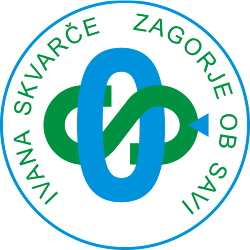 BRALNA ZNAČKA ZA ODRASLEŠolsko leto 2014/2015POVABIM VAS NA ODISEJADO PO LITERARNIH POKRAJINA KNJIŽNE ZBIRKE ODISEJ.Koga povabim?       Tebe in tebe… in tebe!   …vse zaposlene na Osnovni šoli Ivana Skvarče, ki radi berete, spoznavate nove literarne svetove, radi pokukate v svet mladinske literature, delite navdušenje nad prebranim, za branje navdušujete druge,…Kako se nam pridružiš? S priporočilnega seznama izberi in preberi vsaj 6 knjig. Izpolni zloženko in jo do konca avgusta  2015 oddaj v šolski knjižnici.Če pa si knjige iz zbirke Odisej že prebral/a, izberi kaj po svojem okusu.Pomembno je brati. Naj se naša bralna odisejada nikoli ne konča!SEZNAM KNJIG  2014/15Zbirka Odisej (1974 – 2014)Abedi, Isabel: ISOLAAdams, Richard: VODOVNIKOVA VESINAAsher, Jay: TRINAJST RAZLOGOVBaumann, Hans: VOJSKOVAL SEM SE S HANIBALOMBeckett, Bernard: GENEZABelbin, David: ŠOLA LJUBEZNIBlobel, Brigitte: NIČ MI NIBondoux, Anne – Laure: ČAS ČUDEŽEVBrĕzan, Jurij: ZGODBA O LJUBEZNIBruder, Karin: SKUPAJ SAMIChristiane, F.: MI, OTROCI S POSTAJE ZOOClark, Margaret: NA NOVI POTI : DNEVNIK OTROKA  S CESTECole, Brock: BARVNI EKRANDickinson, Peter: PLEŠOČA MEDVEDKADohety, Berlie: DRAGI NIHČEDolenc, Mate: GOLO MORJEDostojevski, F. M.: NETOČKA NEZVANOVAFabriçius, Johan: KAPITAN BONTEKOE IN NJEGOVI MORNARČKI 1. + 2. DELFlor, Francoise: MARTINOVO JUTROFrank, Anne: DNEVNIK ANE FRANKFrey, Jana: NA SMRT PRESTRAŠENAFrey, Jana: PRIVIDI SREČEFrey, Jana: VELIKE ZELENE OČIGarden, Nancy: PISMO ZA ANNIEGeda, Fabio: V MORJU SO KROKODILIGómez, E. A.: CANEK : ZGODBA IN LEGENDA O MAJEVSKEM JUNAKUGoudge, Elizabeth: BELI KONJIČEKGreen , John: KRIVE SO ZVEZDEGreen, John: KDO SI, ALJASKA?Gripe, Maria: PELLERINOVA HČIGuy, Rosa: PRIJATELJICIHaasse, Hella S.: VMESNA POSTAJAHaddon, Mark: SKRIVNOSTNI PRIMER ALI KDO JE UMORIL PSAHagelstange, Rudolf: VELIKI PREMETENECHrvatin, Asja: LEPE PUNCE LEPO BRUHAJOHrvatin, Asja: OD RTM DO WTFJurca, Branka: KO ZORIJO JAGODE Kaleb, Vjekoslav: ČUDOVITI PRAHKapor, Momo: ZAPISKI NEKE ANEKarlin, Alma M.: ANGEL NA ZEMLJIKarlin, Alma M.: MODRI MESECKarlovšek, Igor: MATEJKarlovšek, Igor: MOJCAKodrič Filipić, Neli: KAJ IMA LJUBEZEN S TEM?Kodrič Filipić, Neli: SOLZE SO ZA LUZERJEKonwicki, Tadeusz: KRONIKA LJUBEZENSKIH PRIPETLJAJEVKraigher, Nada: MAJALavrenjov, Boris A.: ENAINŠTIRIDESETI – SEDMI POTNIKMalzberg, Barry N.: ČETRTA FAZAMarliese Arold: ŽIVETI HOČEMMcKenzie, Sophie: ZALJUBLJENA, ZATRESKANAMédina, Jean-Baptiste: MAKSI-OČKAMilne, A.: SKRIVNOST RDEČE HIŠEPadoan, Gianni: ROBINZON V VESOLJUPečjak, Vid: KAM JE IZGINILA EMA LAUŠ       Pennac, Daniel: GOSPODJE OTROCIPitcher, Annabel: RDEČE KOT KEČAPPlüss, Nicole: LEBDENJE      Poe, Edgar Allan: PRIPOVED ARTHURJA         GORDONA PYMAPowell, Randy: SE JE POLJUBLJATI S PUNCO, KI  KADI, KO DA BI LIZAL PEPELNIK?Prévert, Jacques: BARBARA, IZBOR PESMIProcházková, Iva: GOLIQueneau, Raymond: CICA V METROJURolland, Romain: PETER IN LUČKARozman, Smiljan: DRUŠČINASchneider, Rolf: POT V JAROSLAW Sokolov, Cvetka: KAR NE UBIJEStanev, Ljuben: SOFIJSKA ZGODBAStojšin, Vladimir: KINO V ŠKATLICI VŽIGALICSwindells, Robert: SRAMOTASwindells, Robert: ZADETISzabó, Judit: NE BOŽAJ MAČKE PROTI DLAKISzabó, Magda: ROJSTNI DANŠpur, Katja: SOŠOLCATagore, Rabindranath : LAČNI KAMNI – NOVELE IN PRIPOVEDITolkien, J. R. R.: HOBIT ALI TJA IN SPET NAZAJTownsend, John R.: LETOVIŠČARJI Twain, Mark: HUMORESKEVidmar, Janja: BARBARA       Vidmar, Janja: DEBELUŠKAVidmar, Janja: FANTJE IZ GLINEVigan, Delphine de: NO IN JAZVoigt, Cynthia: NOŽ V ŠKORNJUWalker, Sarah: ŽAL MI JEZevin, Gabrielle: ONKRAJZöller, Elisabeth: EVA + MARTINZorman, Ivo: ROSNI ZALIVZupan, Dim: LETEČI MAČKI